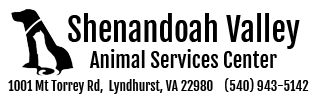 Date & Time: _______________VOLUNTEER APPLICATIONPERSONAL CONTACT INFORMATIONName: __________________________________________________________________________________________Address: ___________________________   City: ________________   County: __________   State: ____    Zip: ______Home Phone: _____________________    Cell Phone: ___________________ Work Phone: _____________________E-Mail Address (Please write clearly): ___________________________________________________________________Best way to Contact You: __________________________      Date of Birth (if under 18 yrs.): ______________________EMERGENCY CONTACT INFORMATION In case of emergency, the ASC will act immediately to contact your preferences below:Name: ___________________________________________ Relationship: ____________________________________Address: _____________________________________________      Phone: ___________________________________MY VOLUNTEER INTERESTSPlease note: Volunteers who work directly with cats and dogs will be exposed to dog and cat dander; dog and cat hair; cleaning chemicals; bouncy animal activity; and other potential hazards. Some lifting and labor may occasionally be asked of volunteers. Are you doing Court Ordered Community Service?          Yes         No         (If yes, you must see the Shelter Director.)Have you been convicted of a misdemeanor or felony in the past five years?       Yes        No(If yes, you will be asked to explain. Conviction may not necessarily disqualify you from volunteering. We may conduct a background check and if you do not provide correct and truthful information, you could be rejected or terminated.)FOR YOUTH VOLUNTEERS ONLYBecause we value our children, we want to ensure their safety while they are volunteering at the Animal Shelter. We welcome parents or guardians who want to work with their child during their volunteer time to help build a parent-child relationship. Youth volunteers must be 16 and must have parent permission to volunteer. Younger children can volunteer if accompanied by a parent or guardian.Permission Slip and Liability Waiver: I ___________________________, the parent of ________________________, do hereby give permission for my minor child to volunteer at the ASC. I understand that my child will be working with and around animals and may be asked to do physical labor such as sweeping, mopping, cleaning, and will be walking dogs and handling cats, kittens, and puppies. I hereby knowingly, freely, and voluntarily waive any right or cause of action of any kind whatsoever arising as a result of such activity from which, and liability may or could accrue, against ASC or its agent or employees jointly or individually. Parent Signature_______________________________________________________          Date_________________    Walking Dogs    Cat Cuddling    Kennel Aid/Cleaning    Dishes    Laundry     Grooming    Yard maintenance     Vet runs/Transports    Fostering    Fundraising    Graphic Design/Marketing    Photography    Special Event Volunteer    Cat Outing Participant    Dog Outing Participant    Dog Trainer    Administrative, data entry, etc.